INDICAÇÃO Nº ________ / 2020Senhor Presidente,	Nos termos do art.152 do Regimento Interno da Assembleia Legislativa do Maranhão, solicitamos que a presente Indicação seja encaminhada ao Excelentíssimo Senhor Governador do Estado, Flavio Dino de Castro e Costa e ao Secretário de Infraestrutura, Clayton Noleto, a adoção de medidas legais e administrativas necessárias, no sentido de que seja viabilizada, em caráter de urgência, a restauração da estrada vicinal, importante via de acesso que liga a zona rural do município de Icatu, no Distrito Tapera de Icatu, por onde circulam diariamente centenas de veículos.A recuperação da estrada se constitui objeto de reiteradas solicitações da população totalizando quase 10 mil habitantes daquela região, pois o pleito é uma necessidade urgente deles, considerando-se que o direito à locomoção é fundamental para o bem-estar do povo, portanto, de interesse coletivo, ação promovedora de desenvolvimento socioeconômico, condições básicas indispensáveis à melhoria da qualidade de vida e inclusão social dos habitantes.PLENÁRIO DEPUTADO “NAGIB HAICKEL”, PALÁCIO MANUEL BECKMAN, 17 de janeiro de 2020.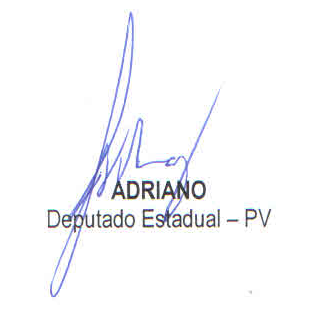 